2024年 RSL / Rockschool音乐内部等级认证注意事项请在填写报名表前仔细阅读等级认证注意事项及报名须知。所有已经递交的申请，RSL均视为申请人已了解、同意有关条文并将严格遵守。RSL中国办公室保留最终解释权。2023年起，RSL认证将采用“视频录制认证”和“面对面线下认证”两种方式。请RSL签约代理机构根据实际报名人数、自身设备场地情况，谨慎选择认证方式。如有疑问，请联系上级代理机构或RSL中国办公室。申请人需将以下文件与费用一起交到当地RSL签约代理机构。代理机构未按期向RSL支付费用，造成RSL无法按约定履行认证服务的，RSL不承担责任。		填写完整的报名表（包括已签字的“申请人知情同意书”，见本页末）；				两寸标准照片2张（照片底色不限，请勿使用生活照）。一张贴在报名表上，另一张贴在准考证上；	认证费（如果考生需要翻译服务，还需要一起缴纳翻译费）。全额认证费用和翻译费必须在报名时支付，不支持跳级报名；		身份证复印件，或者其他含有照片的有效身份证件复印件。			音乐制作（机考）、流行乐理（笔答试卷或机考）仅提供英文考试，在RSL签约代理机构内进行，有最低人数要求。若人数不够派监考员，RSL中国办公室将协调考生至其他单位。考生必须携带正版纸质RSL考纲书籍方可进入考场（不包含KR播放器和数码打印书籍）。RSL中国办公室/考官负责对书籍进行核验。任何不能提供原版书籍的考生将不能获得认证成绩，直至提供原版考纲书籍购买证明。如遇特殊情况，需获得RSL中国办公室批准。考生可以携带复印的乐谱进入考场，仅限翻页使用。考生不得携带任何形式的非正版Rockschool乐谱或书籍入场，包括重新排版打印的Rockschool乐谱。							准考证将以电子邮件形式发给考场负责人，由考场负责人转发给申请人。请申请人务必提供真实有效的电邮地址。若签约代理机构考前3周未收到准考证，请与RSL中国办公室联系。报名表上的考生姓名必须与参加认证的考生姓名相符。考官及考场译员有权对考生的身份进行核实。一旦发现替考，考生将被取消认证资格和成绩。		每位参加面对面认证的考生认证时间由RSL负责安排。关于乐器：考生可选择使用电鼓或真鼓、电钢琴或原声钢琴，但如果电声乐器不能完全满足考核内容中的技术、力度要求，考生成绩会受到影响。RSL不会建议考生选择原声乐器或电声乐器参加认证，请参考RSL各科目《考纲说明》了解考核要求。申请人知情同意书本人是（请勾选）： 考生本人（18岁以上）；   家长/监护人（考生18岁以下） 本人已充分阅读、理解并接受上述报名注意事项。 本人已阅读《个人信息处理同意书》并确认提供同意。 为给考生提供认证服务，考生个人信息将传输给境外接收方。本人已阅读《个人信息出境告知书》 并确认提供同意。考生姓名：    _________________ 申请人签名_____________________（如考生是未成年人，由家长签字表示知晓以上报名注意事项。机构工作人员/教师严禁代签）日期：________年____月____日RSL/ ROCKSCHOOL音乐等级认证报名表（2024A版）申请人（不满18岁考生监护人）确认以上信息真实性和准确性。申请人签字（机构工作人员/教师不得代签）：____________________日期：_________________比较面对面认证视频录制认证认证类型表演证书：启蒙至第八级；综合素质认证：预科至第八级表演证书：启蒙至第八级；综合素质认证：预科至第八级认证方式英国RSL考官到考生所在城市,为每位考生进行一对一、面对面认证。表演证书：考生为考官现场完成5首曲目演奏。综合素质认证：考生为考官现场完成3首曲目演奏、技巧练习（考官抽考）、视奏或即兴、听力、音乐常识问答。考官为每位考生提供专业评语。原综合素质认证调整为：演奏3首曲目，以及所报考等级教材上的全部技巧练习内容。没有视奏/即兴/听力/问答环节。表演证书认证：内容不变。机构组织考生按《RSL视频录制认证指南》完成认证视频的录制和上传。考生在代理机构以“一镜到底”的方式录制认证视频，并由代理机构在线上传至RSL云端系统。考官除了提供专业评语之外，还将为每个考生录制唯一的点评视频。翻译服务全部以英语进行，RSL中国办公室派遣第三方翻译人员到认证场地，并为缴纳了翻译费的考生提供口译服务（只限英语和普通话互译）。RSL中国办公室为缴纳了翻译费的考生提供：考官英文评分表的中文译稿、考官的点评视频中文译稿根据英国为考官排期的情况，RSL中国办公室有可能更改以下报名及认证日期，并以RSL微信公众号公告和/或邮件方式告知申请人所在的RSL签约代理机构。错过当季报名期限但仍想报名的，恕无法安排到当季认证中，将自动顺延至下一考季。未满18周岁的考生，需由家长或监护人代为申请。机构工作人员/教师不得代签《申请人知情同意书》和报名表，违规后果自负。所有申请人或考生需要认真阅读《考纲说明》，了解认证内容和形式，并做好充分准备。根据英国为考官排期的情况，RSL中国办公室有可能更改以下报名及认证日期，并以RSL微信公众号公告和/或邮件方式告知申请人所在的RSL签约代理机构。错过当季报名期限但仍想报名的，恕无法安排到当季认证中，将自动顺延至下一考季。未满18周岁的考生，需由家长或监护人代为申请。机构工作人员/教师不得代签《申请人知情同意书》和报名表，违规后果自负。所有申请人或考生需要认真阅读《考纲说明》，了解认证内容和形式，并做好充分准备。根据英国为考官排期的情况，RSL中国办公室有可能更改以下报名及认证日期，并以RSL微信公众号公告和/或邮件方式告知申请人所在的RSL签约代理机构。错过当季报名期限但仍想报名的，恕无法安排到当季认证中，将自动顺延至下一考季。未满18周岁的考生，需由家长或监护人代为申请。机构工作人员/教师不得代签《申请人知情同意书》和报名表，违规后果自负。所有申请人或考生需要认真阅读《考纲说明》，了解认证内容和形式，并做好充分准备。以下为2023年中国大陆RSL签约代理机构会员价。音乐制作为机考，乐理为笔答试卷。非会员价 (来自非签约机构的外部考生)：在认证费基础上加收100元。翻译费金额不变。以下为2023年中国大陆RSL签约代理机构会员价。音乐制作为机考，乐理为笔答试卷。非会员价 (来自非签约机构的外部考生)：在认证费基础上加收100元。翻译费金额不变。以下为2023年中国大陆RSL签约代理机构会员价。音乐制作为机考，乐理为笔答试卷。非会员价 (来自非签约机构的外部考生)：在认证费基础上加收100元。翻译费金额不变。以下为2023年中国大陆RSL签约代理机构会员价。音乐制作为机考，乐理为笔答试卷。非会员价 (来自非签约机构的外部考生)：在认证费基础上加收100元。翻译费金额不变。以下为2023年中国大陆RSL签约代理机构会员价。音乐制作为机考，乐理为笔答试卷。非会员价 (来自非签约机构的外部考生)：在认证费基础上加收100元。翻译费金额不变。根据英国为考官排期的情况，RSL中国办公室有可能更改以下报名及认证日期，并以RSL微信公众号公告和/或邮件方式告知申请人所在的RSL签约代理机构。错过当季报名期限但仍想报名的，恕无法安排到当季认证中，将自动顺延至下一考季。未满18周岁的考生，需由家长或监护人代为申请。机构工作人员/教师不得代签《申请人知情同意书》和报名表，违规后果自负。所有申请人或考生需要认真阅读《考纲说明》，了解认证内容和形式，并做好充分准备。根据英国为考官排期的情况，RSL中国办公室有可能更改以下报名及认证日期，并以RSL微信公众号公告和/或邮件方式告知申请人所在的RSL签约代理机构。错过当季报名期限但仍想报名的，恕无法安排到当季认证中，将自动顺延至下一考季。未满18周岁的考生，需由家长或监护人代为申请。机构工作人员/教师不得代签《申请人知情同意书》和报名表，违规后果自负。所有申请人或考生需要认真阅读《考纲说明》，了解认证内容和形式，并做好充分准备。根据英国为考官排期的情况，RSL中国办公室有可能更改以下报名及认证日期，并以RSL微信公众号公告和/或邮件方式告知申请人所在的RSL签约代理机构。错过当季报名期限但仍想报名的，恕无法安排到当季认证中，将自动顺延至下一考季。未满18周岁的考生，需由家长或监护人代为申请。机构工作人员/教师不得代签《申请人知情同意书》和报名表，违规后果自负。所有申请人或考生需要认真阅读《考纲说明》，了解认证内容和形式，并做好充分准备。等级乐器/演唱/音乐制作*认证费RMB乐器/演唱/音乐制作*认证费RMB认证翻译费 RMB流行乐理*认证费 RMB根据英国为考官排期的情况，RSL中国办公室有可能更改以下报名及认证日期，并以RSL微信公众号公告和/或邮件方式告知申请人所在的RSL签约代理机构。错过当季报名期限但仍想报名的，恕无法安排到当季认证中，将自动顺延至下一考季。未满18周岁的考生，需由家长或监护人代为申请。机构工作人员/教师不得代签《申请人知情同意书》和报名表，违规后果自负。所有申请人或考生需要认真阅读《考纲说明》，了解认证内容和形式，并做好充分准备。根据英国为考官排期的情况，RSL中国办公室有可能更改以下报名及认证日期，并以RSL微信公众号公告和/或邮件方式告知申请人所在的RSL签约代理机构。错过当季报名期限但仍想报名的，恕无法安排到当季认证中，将自动顺延至下一考季。未满18周岁的考生，需由家长或监护人代为申请。机构工作人员/教师不得代签《申请人知情同意书》和报名表，违规后果自负。所有申请人或考生需要认真阅读《考纲说明》，了解认证内容和形式，并做好充分准备。根据英国为考官排期的情况，RSL中国办公室有可能更改以下报名及认证日期，并以RSL微信公众号公告和/或邮件方式告知申请人所在的RSL签约代理机构。错过当季报名期限但仍想报名的，恕无法安排到当季认证中，将自动顺延至下一考季。未满18周岁的考生，需由家长或监护人代为申请。机构工作人员/教师不得代签《申请人知情同意书》和报名表，违规后果自负。所有申请人或考生需要认真阅读《考纲说明》，了解认证内容和形式，并做好充分准备。等级录制认证费面对面认证费认证翻译费 RMB流行乐理*认证费 RMB根据英国为考官排期的情况，RSL中国办公室有可能更改以下报名及认证日期，并以RSL微信公众号公告和/或邮件方式告知申请人所在的RSL签约代理机构。错过当季报名期限但仍想报名的，恕无法安排到当季认证中，将自动顺延至下一考季。未满18周岁的考生，需由家长或监护人代为申请。机构工作人员/教师不得代签《申请人知情同意书》和报名表，违规后果自负。所有申请人或考生需要认真阅读《考纲说明》，了解认证内容和形式，并做好充分准备。根据英国为考官排期的情况，RSL中国办公室有可能更改以下报名及认证日期，并以RSL微信公众号公告和/或邮件方式告知申请人所在的RSL签约代理机构。错过当季报名期限但仍想报名的，恕无法安排到当季认证中，将自动顺延至下一考季。未满18周岁的考生，需由家长或监护人代为申请。机构工作人员/教师不得代签《申请人知情同意书》和报名表，违规后果自负。所有申请人或考生需要认真阅读《考纲说明》，了解认证内容和形式，并做好充分准备。根据英国为考官排期的情况，RSL中国办公室有可能更改以下报名及认证日期，并以RSL微信公众号公告和/或邮件方式告知申请人所在的RSL签约代理机构。错过当季报名期限但仍想报名的，恕无法安排到当季认证中，将自动顺延至下一考季。未满18周岁的考生，需由家长或监护人代为申请。机构工作人员/教师不得代签《申请人知情同意书》和报名表，违规后果自负。所有申请人或考生需要认真阅读《考纲说明》，了解认证内容和形式，并做好充分准备。Premiere 启蒙580605130/人/根据英国为考官排期的情况，RSL中国办公室有可能更改以下报名及认证日期，并以RSL微信公众号公告和/或邮件方式告知申请人所在的RSL签约代理机构。错过当季报名期限但仍想报名的，恕无法安排到当季认证中，将自动顺延至下一考季。未满18周岁的考生，需由家长或监护人代为申请。机构工作人员/教师不得代签《申请人知情同意书》和报名表，违规后果自负。所有申请人或考生需要认真阅读《考纲说明》，了解认证内容和形式，并做好充分准备。根据英国为考官排期的情况，RSL中国办公室有可能更改以下报名及认证日期，并以RSL微信公众号公告和/或邮件方式告知申请人所在的RSL签约代理机构。错过当季报名期限但仍想报名的，恕无法安排到当季认证中，将自动顺延至下一考季。未满18周岁的考生，需由家长或监护人代为申请。机构工作人员/教师不得代签《申请人知情同意书》和报名表，违规后果自负。所有申请人或考生需要认真阅读《考纲说明》，了解认证内容和形式，并做好充分准备。根据英国为考官排期的情况，RSL中国办公室有可能更改以下报名及认证日期，并以RSL微信公众号公告和/或邮件方式告知申请人所在的RSL签约代理机构。错过当季报名期限但仍想报名的，恕无法安排到当季认证中，将自动顺延至下一考季。未满18周岁的考生，需由家长或监护人代为申请。机构工作人员/教师不得代签《申请人知情同意书》和报名表，违规后果自负。所有申请人或考生需要认真阅读《考纲说明》，了解认证内容和形式，并做好充分准备。Debut 预科690725130/人450根据英国为考官排期的情况，RSL中国办公室有可能更改以下报名及认证日期，并以RSL微信公众号公告和/或邮件方式告知申请人所在的RSL签约代理机构。错过当季报名期限但仍想报名的，恕无法安排到当季认证中，将自动顺延至下一考季。未满18周岁的考生，需由家长或监护人代为申请。机构工作人员/教师不得代签《申请人知情同意书》和报名表，违规后果自负。所有申请人或考生需要认真阅读《考纲说明》，了解认证内容和形式，并做好充分准备。根据英国为考官排期的情况，RSL中国办公室有可能更改以下报名及认证日期，并以RSL微信公众号公告和/或邮件方式告知申请人所在的RSL签约代理机构。错过当季报名期限但仍想报名的，恕无法安排到当季认证中，将自动顺延至下一考季。未满18周岁的考生，需由家长或监护人代为申请。机构工作人员/教师不得代签《申请人知情同意书》和报名表，违规后果自负。所有申请人或考生需要认真阅读《考纲说明》，了解认证内容和形式，并做好充分准备。根据英国为考官排期的情况，RSL中国办公室有可能更改以下报名及认证日期，并以RSL微信公众号公告和/或邮件方式告知申请人所在的RSL签约代理机构。错过当季报名期限但仍想报名的，恕无法安排到当季认证中，将自动顺延至下一考季。未满18周岁的考生，需由家长或监护人代为申请。机构工作人员/教师不得代签《申请人知情同意书》和报名表，违规后果自负。所有申请人或考生需要认真阅读《考纲说明》，了解认证内容和形式，并做好充分准备。Grade 1 第一级780825130/人510根据英国为考官排期的情况，RSL中国办公室有可能更改以下报名及认证日期，并以RSL微信公众号公告和/或邮件方式告知申请人所在的RSL签约代理机构。错过当季报名期限但仍想报名的，恕无法安排到当季认证中，将自动顺延至下一考季。未满18周岁的考生，需由家长或监护人代为申请。机构工作人员/教师不得代签《申请人知情同意书》和报名表，违规后果自负。所有申请人或考生需要认真阅读《考纲说明》，了解认证内容和形式，并做好充分准备。根据英国为考官排期的情况，RSL中国办公室有可能更改以下报名及认证日期，并以RSL微信公众号公告和/或邮件方式告知申请人所在的RSL签约代理机构。错过当季报名期限但仍想报名的，恕无法安排到当季认证中，将自动顺延至下一考季。未满18周岁的考生，需由家长或监护人代为申请。机构工作人员/教师不得代签《申请人知情同意书》和报名表，违规后果自负。所有申请人或考生需要认真阅读《考纲说明》，了解认证内容和形式，并做好充分准备。根据英国为考官排期的情况，RSL中国办公室有可能更改以下报名及认证日期，并以RSL微信公众号公告和/或邮件方式告知申请人所在的RSL签约代理机构。错过当季报名期限但仍想报名的，恕无法安排到当季认证中，将自动顺延至下一考季。未满18周岁的考生，需由家长或监护人代为申请。机构工作人员/教师不得代签《申请人知情同意书》和报名表，违规后果自负。所有申请人或考生需要认真阅读《考纲说明》，了解认证内容和形式，并做好充分准备。Grade 2 第二级900935130/人550根据英国为考官排期的情况，RSL中国办公室有可能更改以下报名及认证日期，并以RSL微信公众号公告和/或邮件方式告知申请人所在的RSL签约代理机构。错过当季报名期限但仍想报名的，恕无法安排到当季认证中，将自动顺延至下一考季。未满18周岁的考生，需由家长或监护人代为申请。机构工作人员/教师不得代签《申请人知情同意书》和报名表，违规后果自负。所有申请人或考生需要认真阅读《考纲说明》，了解认证内容和形式，并做好充分准备。根据英国为考官排期的情况，RSL中国办公室有可能更改以下报名及认证日期，并以RSL微信公众号公告和/或邮件方式告知申请人所在的RSL签约代理机构。错过当季报名期限但仍想报名的，恕无法安排到当季认证中，将自动顺延至下一考季。未满18周岁的考生，需由家长或监护人代为申请。机构工作人员/教师不得代签《申请人知情同意书》和报名表，违规后果自负。所有申请人或考生需要认真阅读《考纲说明》，了解认证内容和形式，并做好充分准备。根据英国为考官排期的情况，RSL中国办公室有可能更改以下报名及认证日期，并以RSL微信公众号公告和/或邮件方式告知申请人所在的RSL签约代理机构。错过当季报名期限但仍想报名的，恕无法安排到当季认证中，将自动顺延至下一考季。未满18周岁的考生，需由家长或监护人代为申请。机构工作人员/教师不得代签《申请人知情同意书》和报名表，违规后果自负。所有申请人或考生需要认真阅读《考纲说明》，了解认证内容和形式，并做好充分准备。Grade 3 第三级950990130/人570报名和内部认证时间表报名和内部认证时间表报名和内部认证时间表Grade 4 第四级1,1001,130130/人640 考季报名内部认证Grade 5 第五级1,1501,200130/人710A12月1日至12月25日次年2月下旬至4月上旬Grade 6 第六级1,2501,300150/人750暑期3月15日至5月15日7月1日至8月31日Grade 7 第七级1,3501,400150/人780B5月15日至6月10日8月25日至9月30日Grade 8 第八级1,6001,650150/人835C8月15日至9月24日11月22日至12月22日*流行乐理、音乐制作仅有英文考试。2014版流行演唱考纲使用年限为2024年5月。*流行乐理、音乐制作仅有英文考试。2014版流行演唱考纲使用年限为2024年5月。*流行乐理、音乐制作仅有英文考试。2014版流行演唱考纲使用年限为2024年5月。*流行乐理、音乐制作仅有英文考试。2014版流行演唱考纲使用年限为2024年5月。*流行乐理、音乐制作仅有英文考试。2014版流行演唱考纲使用年限为2024年5月。请注意，以下情形将产生额外费用：错过考季报名日期的，默认进入下一考季。因特殊需求申请延期报名（例如申请出国需要提供特长或专业证明），获批后需在认证费基础上，额外支付150元延期报名费。“自选曲目”的审核（非强制要求）：每首100元审核费，在认证费外单独收取。RSL签约代理机构/申请人必须谨慎决定采用录制认证还是面对面认证的方式。报名之后原则上不接受录制认证转为面对面认证的申请。若需要将面对面认证转为录制认证，需缴纳200元/人管理费（仅限转一次）。不支持录制认证转面对面。因不可抗力造成面对面认证不得不取消的，将统一转为录制认证。报名之后若申请退考，将扣除150元管理费用。最终版准考证发出之后：各项变更申请均需用电子邮件方式提出。不接受微信聊天记录发送的变更申请。最终版准考证发放之后，若有以下修改，每个修改申请均需缴纳管理费200元/人：变更姓名拼写修改乐器、等级（若等级提高，除200元管理费外，还需缴纳等级差价。降等级不退差价）、更改认证类型（表演证书认证与综合素质认证互转）因考生个人原因变更认证日期和时间最终版准考证发出之后，考生因个人原因申请延期时，请在报名考季内提出。无论何种原因申请延期，需额外缴纳75%认证费，可延期至当地下一顺延考季。延期后仍未按时参加认证的，视为弃考，已缴纳的各项费用恕不退还。请注意：面对面认证将安排在周一至周五下午1点半至晚上9点半、周末上午10点至下午6点。如果考生对时间段有特别要求，请申请人在报名表上注明，RSL将尽量安排。但若因各种原因不能完全满足，请您谅解。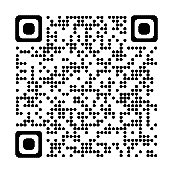 为给您提供认证服务，您需要阅读RSL《个人信息处理同意书》。请扫描左侧二维码至RSL中国官网阅读该同意书，或访问以下链接：https://www.rslawards.com.cn/personal-information-consent-letter/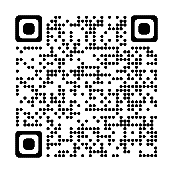 为给您提供认证服务，您需要阅读RSL《个人信息出境告知书》。请扫描左侧二维码至RSL中国官网阅读该告知书，或访问以下链接：https://www.rslawards.com.cn/information-export-consent-letter/请用正楷或打印方式填写报名表。考生/申请人有责任确保所填资料的真实、完整性。任何违规申请，请自行负责，RSL有权拒绝处理违规认证申请，报名费恕不退还。每张表填写1个考生信息。 请用正楷或打印方式填写报名表。考生/申请人有责任确保所填资料的真实、完整性。任何违规申请，请自行负责，RSL有权拒绝处理违规认证申请，报名费恕不退还。每张表填写1个考生信息。 考生照片1.申请人资料（申请人须年满18周岁）1.申请人资料（申请人须年满18周岁）考生照片申请人全名：申请人全名：考生照片申请人与考生关系：请在适当的方格内划。考生本人  家长/监护人认证方式： 视频录制认证     面对面认证申请人与考生关系：请在适当的方格内划。考生本人  家长/监护人认证方式： 视频录制认证     面对面认证考生照片家庭地址（可填写培训机构地址） ：家庭地址（可填写培训机构地址） ：家庭地址（可填写培训机构地址） ：电话号码：手机号码：手机号码：电子邮件（请准确填写申请人的邮件地址，以收取准考证和考前须知）：电子邮件（请准确填写申请人的邮件地址，以收取准考证和考前须知）：电子邮件（请准确填写申请人的邮件地址，以收取准考证和考前须知）：2. 考生资料 2. 考生资料 2. 考生资料 考生姓名注①（拼音或者英文）将会打印在证书上：考生姓名注①（拼音或者英文）将会打印在证书上：考生姓名注①（拼音或者英文）将会打印在证书上：注①:建议与护照上的拼音或英文姓名一致。中国国籍考生的英文写法：姓和名的首字母大写，姓在前，名在后，例如：Zhang Xiaoming。其他国籍考生的姓名拼写请与考生护照一致。因申请人原因造成姓名错误、需要补发证书的，需另外支付200元证书制作工本费。注①:建议与护照上的拼音或英文姓名一致。中国国籍考生的英文写法：姓和名的首字母大写，姓在前，名在后，例如：Zhang Xiaoming。其他国籍考生的姓名拼写请与考生护照一致。因申请人原因造成姓名错误、需要补发证书的，需另外支付200元证书制作工本费。注①:建议与护照上的拼音或英文姓名一致。中国国籍考生的英文写法：姓和名的首字母大写，姓在前，名在后，例如：Zhang Xiaoming。其他国籍考生的姓名拼写请与考生护照一致。因申请人原因造成姓名错误、需要补发证书的，需另外支付200元证书制作工本费。出生日期（YYYY-MM-DD）：性别：考生个人信息仅供数据统计之用，不会泄露给第三方。身份证件号码（外籍考生请填护照号）：身份证件号码（外籍考生请填护照号）：考生个人信息仅供数据统计之用，不会泄露给第三方。3. 认证信息（请准确填写）3. 认证信息（请准确填写）3. 认证信息（请准确填写）3. 认证信息（请准确填写）3. 认证信息（请准确填写）3. 认证信息（请准确填写）科目1科目名称(注②)演唱认证请注明版本：2014或2021认证类型（综合认证请填“综合”，表演证书请填“表演”）等级 (请填启蒙, 预科、等级填数字1, 2, 3, 4, 5, 6, 7, 8):认证费（元）翻译费（元）如果考生报考一项以上的认证，请填下面两行：如果考生报考一项以上的认证，请填下面两行：如果考生报考一项以上的认证，请填下面两行：如果考生报考一项以上的认证，请填下面两行：如果考生报考一项以上的认证，请填下面两行：如果考生报考一项以上的认证，请填下面两行：科目2科目名称认证类型等级认证费翻译费科目3科目名称认证类型等级认证费翻译费认证费+翻译费合计：认证费+翻译费合计：认证费+翻译费合计：认证费+翻译费合计：（元）：（元）：注② 科目名称：流行木吉他填acoustic guitar；电吉他填electric guitar；贝司填bass；架子鼓填drums；演唱填2014 vocals或2021 vocals；古典钢琴填classical piano；古典小提琴填violin；古典木吉他填classical guitar；流行钢琴填pop piano；流行键盘填keyboard；尤克里里填ukulele；音乐制作填music production；流行乐理填pop theory。注② 科目名称：流行木吉他填acoustic guitar；电吉他填electric guitar；贝司填bass；架子鼓填drums；演唱填2014 vocals或2021 vocals；古典钢琴填classical piano；古典小提琴填violin；古典木吉他填classical guitar；流行钢琴填pop piano；流行键盘填keyboard；尤克里里填ukulele；音乐制作填music production；流行乐理填pop theory。注② 科目名称：流行木吉他填acoustic guitar；电吉他填electric guitar；贝司填bass；架子鼓填drums；演唱填2014 vocals或2021 vocals；古典钢琴填classical piano；古典小提琴填violin；古典木吉他填classical guitar；流行钢琴填pop piano；流行键盘填keyboard；尤克里里填ukulele；音乐制作填music production；流行乐理填pop theory。注② 科目名称：流行木吉他填acoustic guitar；电吉他填electric guitar；贝司填bass；架子鼓填drums；演唱填2014 vocals或2021 vocals；古典钢琴填classical piano；古典小提琴填violin；古典木吉他填classical guitar；流行钢琴填pop piano；流行键盘填keyboard；尤克里里填ukulele；音乐制作填music production；流行乐理填pop theory。注② 科目名称：流行木吉他填acoustic guitar；电吉他填electric guitar；贝司填bass；架子鼓填drums；演唱填2014 vocals或2021 vocals；古典钢琴填classical piano；古典小提琴填violin；古典木吉他填classical guitar；流行钢琴填pop piano；流行键盘填keyboard；尤克里里填ukulele；音乐制作填music production；流行乐理填pop theory。注② 科目名称：流行木吉他填acoustic guitar；电吉他填electric guitar；贝司填bass；架子鼓填drums；演唱填2014 vocals或2021 vocals；古典钢琴填classical piano；古典小提琴填violin；古典木吉他填classical guitar；流行钢琴填pop piano；流行键盘填keyboard；尤克里里填ukulele；音乐制作填music production；流行乐理填pop theory。面对面认证安排在周一至周五下午1点半至9点半、周末上午10点至下午6点。认证时间随机安排。如果需要避开某个日期参加认证，或对认证时间有要求，例如希望安排在下午、晚上、或周末认证，请在此处说明。我们会尽量安排，不一定能完全满足考生对时间的要求，请谅解。面对面认证安排在周一至周五下午1点半至9点半、周末上午10点至下午6点。认证时间随机安排。如果需要避开某个日期参加认证，或对认证时间有要求，例如希望安排在下午、晚上、或周末认证，请在此处说明。我们会尽量安排，不一定能完全满足考生对时间的要求，请谅解。面对面认证安排在周一至周五下午1点半至9点半、周末上午10点至下午6点。认证时间随机安排。如果需要避开某个日期参加认证，或对认证时间有要求，例如希望安排在下午、晚上、或周末认证，请在此处说明。我们会尽量安排，不一定能完全满足考生对时间的要求，请谅解。面对面认证安排在周一至周五下午1点半至9点半、周末上午10点至下午6点。认证时间随机安排。如果需要避开某个日期参加认证，或对认证时间有要求，例如希望安排在下午、晚上、或周末认证，请在此处说明。我们会尽量安排，不一定能完全满足考生对时间的要求，请谅解。面对面认证安排在周一至周五下午1点半至9点半、周末上午10点至下午6点。认证时间随机安排。如果需要避开某个日期参加认证，或对认证时间有要求，例如希望安排在下午、晚上、或周末认证，请在此处说明。我们会尽量安排，不一定能完全满足考生对时间的要求，请谅解。面对面认证安排在周一至周五下午1点半至9点半、周末上午10点至下午6点。认证时间随机安排。如果需要避开某个日期参加认证，或对认证时间有要求，例如希望安排在下午、晚上、或周末认证，请在此处说明。我们会尽量安排，不一定能完全满足考生对时间的要求，请谅解。4. 其他信息4. 其他信息4. 其他信息4. 其他信息4. 其他信息4. 其他信息*是否首次参加RSL等级认证： 是       否*是否首次参加RSL等级认证： 是       否*是否首次参加RSL等级认证： 是       否*是否首次参加RSL等级认证： 是       否*是否首次参加RSL等级认证： 是       否*是否首次参加RSL等级认证： 是       否架子鼓考生：是否需要按左手习惯摆放乐器？如是，考场助理将会协助进行相关设备调整。     是       否考生是否要携带自己的鼓或部件（仅限6-8级考生）？如否，认证场地会安排设备。        是       否考生使用哪种鼓： 原声鼓       电鼓架子鼓考生：是否需要按左手习惯摆放乐器？如是，考场助理将会协助进行相关设备调整。     是       否考生是否要携带自己的鼓或部件（仅限6-8级考生）？如否，认证场地会安排设备。        是       否考生使用哪种鼓： 原声鼓       电鼓架子鼓考生：是否需要按左手习惯摆放乐器？如是，考场助理将会协助进行相关设备调整。     是       否考生是否要携带自己的鼓或部件（仅限6-8级考生）？如否，认证场地会安排设备。        是       否考生使用哪种鼓： 原声鼓       电鼓架子鼓考生：是否需要按左手习惯摆放乐器？如是，考场助理将会协助进行相关设备调整。     是       否考生是否要携带自己的鼓或部件（仅限6-8级考生）？如否，认证场地会安排设备。        是       否考生使用哪种鼓： 原声鼓       电鼓架子鼓考生：是否需要按左手习惯摆放乐器？如是，考场助理将会协助进行相关设备调整。     是       否考生是否要携带自己的鼓或部件（仅限6-8级考生）？如否，认证场地会安排设备。        是       否考生使用哪种鼓： 原声鼓       电鼓架子鼓考生：是否需要按左手习惯摆放乐器？如是，考场助理将会协助进行相关设备调整。     是       否考生是否要携带自己的鼓或部件（仅限6-8级考生）？如否，认证场地会安排设备。        是       否考生使用哪种鼓： 原声鼓       电鼓钢琴和键盘乐器考生：是否要携带自己的乐器？如否，认证场地会安排设备：                是      否 钢琴和键盘乐器考生：是否要携带自己的乐器？如否，认证场地会安排设备：                是      否 钢琴和键盘乐器考生：是否要携带自己的乐器？如否，认证场地会安排设备：                是      否 钢琴和键盘乐器考生：是否要携带自己的乐器？如否，认证场地会安排设备：                是      否 钢琴和键盘乐器考生：是否要携带自己的乐器？如否，认证场地会安排设备：                是      否 钢琴和键盘乐器考生：是否要携带自己的乐器？如否，认证场地会安排设备：                是      否 如考生有其他特殊要求（例如特殊教育需求人士），请在此栏标明。如考生有其他特殊要求（例如特殊教育需求人士），请在此栏标明。如考生有其他特殊要求（例如特殊教育需求人士），请在此栏标明。如考生有其他特殊要求（例如特殊教育需求人士），请在此栏标明。如考生有其他特殊要求（例如特殊教育需求人士），请在此栏标明。如考生有其他特殊要求（例如特殊教育需求人士），请在此栏标明。联系我们：RSL中文官网：www.rslawards.com.cn  |  中国客服邮箱：info@rslawards.com.cn  |  微信公众号：“英国ROCKSCHOOL”相关信息查询：认证政策和流程: http://www.rslawards.com.cn/regulations-guidelines/   | 常见问题和解答：http://www.rslawards.com.cn/faq-music/ | 考纲下载：http://www.rslawards.com.cn/syllabusguide-download/